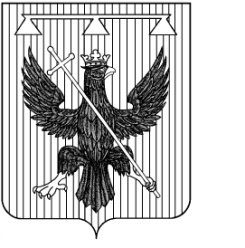 Администрация муниципального образования Южно-Одоевское Одоевского района ПОСТАНОВЛЕНИЕот 01.02.2021 г.                           п. Стрелецкий                                     № 1-ДСПО подготовке и проведении  безаварийного  пропуска  паводковых вод на территории муниципального образования Южно – Одоевское Одоевского района в период весеннего половодья в 2021 г.      Руководствуясь Федеральным Законом от  21.12.1994 г. № 68 -ФЗ «О защите населения и территорий от чрезвычайных ситуаций природного и техногенного характера», в целях снижения риска возникновения чрезвычайных ситуаций в период весеннего половодья и готовности сил и средств предупреждения и ликвидации чрезвычайных ситуаций муниципального образования Южно – Одоевское Одоевского района к осуществлению мероприятий по безаварийному пропуску паводковых вод на территории муниципального образования Южно – Одоевское Одоевского района ПОСТАНОВЛЯЕТ: 1. Возложить организацию и проведение мероприятий по безаварийному пропуску паводковых вод на комиссию по предупреждению и ликвидации ЧС, обеспечению пожарной безопасности, безопасности на водных объектов муниципального образования Южно – Одоевское Одоевского района.2.Утвердить состав оперативной группы комиссии по предупреждению и ликвидации ЧС, обеспечению пожарной безопасности, безопасности на водных объектах муниципального образования Южно – Одоевское Одоевского района, выполняющей мероприятия по экстренному реагированию на возможные ЧС в период весеннего половодья. (Приложение №1)3.Утвердить план мероприятий по подготовке и проведению безаварийного пропуска паводковых вод на территории муниципального образования Южно – Одоевское Одоевского района в 2016 г. (Приложение №2)4.Утвердить состав сил и средств, привлекаемых к ликвидации возможных чрезвычайных ситуаций  в период весеннего половодья. (Приложение №3)5.Начальнику сектора по жизнеобеспечению и инспекторам по работе с населением провести обследования имеющихся гидротехнических сооружений.6.Контроль за выполнением настоящего постановления оставляю за собой.7.Постановление вступает в силу со дня подписания.Глава администрациимуниципального образованияЮжно – Одоевское Одоевского района                                     А.Ю. ТришинПриложение 1к Постановлению главы администрациимуниципального образованияЮжно-Одоевское Одоевского района                                                                                                                от ___.___.2021 г. №____         СОСТАВоперативной группы муниципального образования Южно-Одоевское Одоевского района привлекаемой к выполнению мероприятий в период весеннего половодья 2021г.Тришин А.Ю. – глава муниципального образования Южно - Одоевское Одоевского района.Андрейчик М.В. – начальник сектора жизнеобеспечения, секретарь КЧС и ОПБ..Захарова В.В.  – инспектор по работе с населением (Сомовское направление).Матюта О.В. – Сомовский филиал ФГУП «Почта России», нач. отделения.(по согласованию)Беликова Н.Н. – заведующая Стрелецким ФП.(по согласованию)Слепцова В.С. – участковый полиции (по согласованию).Волков П.Б. – энергетик СПК «Стрелецкий» (по согласованию). Приложение 2 к Постановлению главы администрациимуниципального образования Южно-Одоевское Одоевского района                                                                                                       №_______ от ___.___.2021 г.МЕРОПРИЯТИЯпо безаварийному пропуску паводковых вод на территории муниципального образования Южно - Одоевское Одоевского района в 2021 году.Оценить возможную обстановку, которая может сложиться в период весеннего половодья  (сектор жизнеобеспечения).Обеспечить необходимые расчеты в потребности сил и средств, осуществить контроль за организацией переправ в местах нарушения транспортного сообщения. (сектор жизнеобеспечения).Уточнить состояние автодорог, мостов (переправ), плотин, наличие местных переправочных средств(сектор жизнеобеспечения).Организовать своевременное оповещение населения о возможных местах затопления автодорог и искусственных сооружений. (Отв.: нач. сектора – Андрейчик М.В., руководители предприятий.).Обеспечить контроль за созданием резервов материально-технических средств для предупреждения и ликвидации аварий на объектах. (Отв.: руководители предприятий.) .Обеспечить контроль  за работой гидротехнических сооружений, водопроводно-канализационных сетей, накопителей стоков (сектор жизнеобеспечения).Обеспечить устойчивое жизнеобеспечение населения сельской местности                (сектор жизнеобеспечения).Обеспечить регулярное оказание необходимой медицинской помощи населению отрезаемых  территорий, отдаленных населенных пунктов. (Отв.: зав. мед. пунктами по населенным пунктам.).Обеспечить контроль за состоянием транспортных магистралей, мостовых сооружений. (Отв.: руководители предприятий, организаций, учреждений).Обеспечить подвоз необходимых запасов кормов к местам зимовки скота. (Отв.: руководители предприятий.).Организовать на весь период паводка дежурство ответственных работников в администрации МО Южно-Одоевское, на предприятиях, в организациях, учреждениях с целью обеспечения постоянного контроля за безаварийным прохождением  талых вод. (Отв.: нач. сектора – Андрейчик М.В.).Дежурному по администрации ежедневно докладывать в сектор ГО ЧС о складывающейся обстановке и принимаемых мерах по телефону 4-10-52, 05 (ЕДДС МО Одоевский район).Приложение 3 к Постановлению главы администрациимуниципального образования Южно-Одоевское Одоевского района                                                                                                №______ от  ____.____.2021 г.СОСТАВ СИЛ и СРЕДСТВпривлекаемых к противопаводковым мероприятиям на территории МО  Южно - Одоевское Одоевского района, предназначенных для ликвидации последствий чрезвычайных ситуаций нам 2021 годНаименование формированийКол-во л/сКоличество техникиКол-во плав ср.Оперативная группа3 чел1 ед. Нива Шевралет -Аварийно-техническая группа: 2 чел.МТЗ-80 экскаватор 1 ед.МТЗ-80 1 ед. МТЗ-1221 с лопатой 1 ед.-